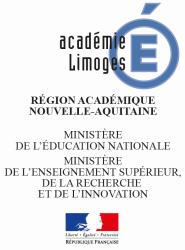 NOM :Prénom :Date de naissance :Classe :Etablissement :Nom du professeur principal : Date de mise en œuvre : Durée envisagée : Situation particulière de l’élèveSituation particulière de l’élèveSituation particulière de l’élèveActions déjà engagéesActions déjà engagéesDescription des réussites et des potentialitésDescription des réussites et des potentialitésDescription des réussites et des potentialitésDescription des difficultés rencontréesDescription des difficultés rencontréesObjectif prioritaire : Objectif prioritaire : Objectif prioritaire : Objectif prioritaire : Objectif prioritaire : Besoins repérésBesoins repérésBesoins repérésAménagements pédagogiques dans les classesAménagements pédagogiques dans les classesImplication de l’élèveImplication de l’élèveImplication de l’élèveImplication des parentsImplication des parentsEvaluation du dispositif mis en œuvreEvaluation du dispositif mis en œuvreEvaluation du dispositif mis en œuvreEvaluation du dispositif mis en œuvreEvaluation du dispositif mis en œuvreDateIndicateurs de progrèsDifficultés persistantesDifficultés persistantesPerspectives envisagéesSignaturesSignaturesSignaturesSignaturesSignaturesProfesseur principalElèveParentsChef d’établissementAutre (  préciser)